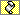 Strona główna Mistrzostwa Powiatu Wodzisławskiego- dziewczynyWodzisław Śląski SP-8 2016-02-04Wyniki drużynowe - runda 7